Publicado en   el 05/02/2014 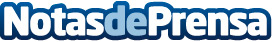 Abengoa y Ferrovial seleccionadas para un proyecto de electrificación ferroviaria en Reino Unido (4 de febrero de 2014)El consorcio realizará la electrificación de 250 km de vías ferroviarias en el sur de Inglaterra. El importe del proyecto asciende a aproximadamente 230 M€ (190 M£) durante cinco años.Abengoa y Ferrovial seleccionadas para un proyecto de electrificación ferroviaria en Reino Unido Datos de contacto:Nota de prensa publicada en: https://www.notasdeprensa.es/abengoa-y-ferrovial-seleccionadas-para-un Categorias: Otras Industrias http://www.notasdeprensa.es